身体障害者診断書・意見書(　　　　　障害用)総括表身 体 障 害 者 診 断 書肢体不自由の状況及び所見　　　　　　　　　　　　　　氏名神経学的所見その他の機能障害（形態異常）の所見（該当するものを○で囲み、下記空欄に追加所見記入）　１　感覚障害（下記図示）： なし・感覚脱失・感覚鈍麻・異常感覚　２　運動障害（下記図示）： なし・弛緩性麻痺・痙性麻痺・固縮・不随意運動・しんせん・　　　　　　　　　　　　　　運動失調・その他　３　起因部位　　　　　 ： 脳・脊髄・末梢神経・筋肉・骨関節・その他　４　排尿・排便機能障害 ： なし・あり　５　形態異常　　　　　 ： なし・あり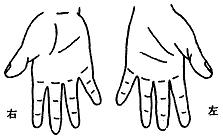 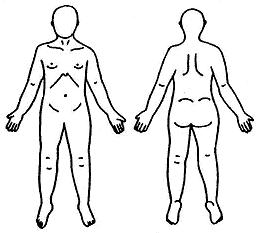 参 考 図 示　× 変形　　　　切離断　　　　感覚障害　　　　運動障害（注意）関係のない部分は、記入不要です。動作・活動　　自立－○　半介助－△　全介助又は不能－×、（　　）の中のものを使うときは、　　　　　　　それに○（注意）身体障害者福祉法の等級は機能障害（impairment）のレベルで認定されますので、（　）の中に○　　　　がついている場合、原則として自立していないという解釈になります。計測法 ：上 肢 長：肩峰　→橈骨茎状突起　　　　　　　前腕周径：最大周径下 肢 長：上前腸骨棘　→（脛骨）内果　　　　大腿周径：膝蓋骨上縁上10cmの周径上腕周径：最大周径　　　　　　　　　　　　　　　　　　（小児等の場合は別記）　　　　　　　　　　　　　　　　　　　　　　下腿周径：最大周径関節可動域（ＲＯＭ）と筋力テスト（ＭＭＴ）（この表は必要な部分を記入）筋力テスト（　）　関節可動域　　　　　　筋力テスト（　）　　　関節可動域　　　筋力テスト（　）（　　）前屈　　　　　　　　　　　　　　　 後屈（　　）頸（　　）左屈　　　　　　　　　　　　　　　　右屈（　　）（　　）前屈　　　　　　　　　　　　　　　 後屈（　　）　（　　）左屈　　　　　　　　　　　　　　　　右屈（　　）右　　　　　　　　　　　　　　　　　　　　　　　　　　　　　　　　　　　　　　左（　　）屈曲　　　　　　　　　　　　　　　 伸展（　　）　（　　）伸展　　　　　　　　　　　　　　　　屈曲（　　）（　　）外転　　　　　　　　　　　　　　　 内転（　　）肩（　　）内転　　　　　　　　　　　　　　　　外転（　　）（　　）外旋　　　　　　　　　　　　　　　 内旋（　　）　（　　）内旋　　　　　　　　　　　　　　　　外旋（　　）（　　）屈曲　　　　　　　　　　　　　　　 伸展（　　）肘（　　）伸展　　　　　　　　　　　　　　　　屈曲（　　）（　　）回外　　　　　　　　　　　　　　　 回内（　　）　（　　）回内　　　　　　　　　　　　　　　　回外（　　）（　　）掌屈　　　　　　　　　　　　　　　 背屈（　　）手（　　）背屈　　　　　　　　　　　　　　　　掌屈（　　）（　　）屈曲　　　　　　　　　　　　　　　 伸展（　　）　（　　）伸展　　　　　　　　　　　　　　　　屈曲（　　）（　　）屈曲　　　　　　　　　　　　　　　 伸展（　　）　（　　）伸展　　　　　　　　　　　　　　　　屈曲（　　）（　　）屈曲　　　　　　　　　　　　　　　 伸展（　　）　（　　）伸展　　　　　　　　　　　　　　　　屈曲（　　）（　　）屈曲　　　　　　　　　　　　　　　 伸展（　　）　（　　）伸展　　　　　　　　　　　　　　　　屈曲（　　）（　　）屈曲　　　　　　　　　　　　　　　 伸展（　　）　（　　）伸展　　　　　　　　　　　　　　　　屈曲（　　）（　　）屈曲　　　　　　　　　　　　　　　 伸展（　　）　（　　）伸展　　　　　　　　　　　　　　　　屈曲（　　）（　　）屈曲　　　　　　　　　　　　　　　 伸展（　　）　（　　）伸展　　　　　　　　　　　　　　　　屈曲（　　）（　　）屈曲　　　　　　　　　　　　　　　 伸展（　　）　（　　）伸展　　　　　　　　　　　　　　　　屈曲（　　）（　　）屈曲　　　　　　　　　　　　　　　 伸展（　　）　（　　）伸展　　　　　　　　　　　　　　　　屈曲（　　）（　　）屈曲　　　　　　　　　　　　　　　 伸展（　　）　（　　）伸展　　　　　　　　　　　　　　　　屈曲（　　）（　　）屈曲　　　　　　　　　　　　　　　 伸展（　　）　（　　）伸展　　　　　　　　　　　　　　　　屈曲（　　）（　　）外転　　　　　　　　　　　　　　　 内転（　　）股（　　）内転　　　　　　　　　　　　　　　　外転（　　）（　　）外旋　　　　　　　　　　　　　　　 内旋（　　）　（　　）内旋　　　　　　　　　　　　　　　　外旋（　　）（　　）屈曲　　　　　　　　　　　　　　　 伸展（　　）膝（　　）伸展　　　　　　　　　　　　　　　　屈曲（　　）（　　）底屈　　　　　　　　　　　　　　　 背屈（　　）足（　　）背屈　　　　　　　　　　　　　　　　底屈（　　）備　考注　意                                                     △印は、筋力半減（筋力３該当）１　関節可動域は、他動的可動域を原則とする。　　　　　　　　 　○印は、筋力正常又はやや減（筋力４，５該当）２　関節可動域は、基本肢位を０度とする日本整形外科学会、  　５　（ＰＩＰ）の項 母指は（ＩＰ）関節を指す。　日本リハビリテーション医学会の指定する表示法とする。　　　６　ＤＩＰその他手指の対立内外転等の表示は、必要に応 ３　関節可動域の図示は　　　　　　　　　のように両端に太線　　　じ備考欄を用いる。　をひき、その間を矢印で結ぶ。強直の場合は、強直肢位に波　　７　図中塗りつぶした部分は、参考的正常範囲外の部分で、 　線（　　）を引く。　　　　　　　　　　　　　　　　　　　　　　反張膝等の異常可動はこの部分にはみ出し記入となる。 ４　筋力については、表（　）内に×△○印を記入する。　　　　　例示 　×印は、筋力が消失又は著減（筋力０，１，２該当）　　　　　（×）伸展　　　　　　　　　　　　　　　　屈曲（△）氏　　名大正昭和平成令和大正昭和平成令和年　　　月　　　日生男 ・ 女住　　所① 障害名（部位を明記）① 障害名（部位を明記）① 障害名（部位を明記）① 障害名（部位を明記）① 障害名（部位を明記）① 障害名（部位を明記）② 原因となった疾病・外傷名② 原因となった疾病・外傷名② 原因となった疾病・外傷名交通、労災、その他の事故、戦傷、戦災自然災害、疾病、先天性、その他（　　　　　）交通、労災、その他の事故、戦傷、戦災自然災害、疾病、先天性、その他（　　　　　）交通、労災、その他の事故、戦傷、戦災自然災害、疾病、先天性、その他（　　　　　）③ 疾病・外傷発生年月日　　　　　　　年　　月　　日　・場　所③ 疾病・外傷発生年月日　　　　　　　年　　月　　日　・場　所③ 疾病・外傷発生年月日　　　　　　　年　　月　　日　・場　所③ 疾病・外傷発生年月日　　　　　　　年　　月　　日　・場　所③ 疾病・外傷発生年月日　　　　　　　年　　月　　日　・場　所③ 疾病・外傷発生年月日　　　　　　　年　　月　　日　・場　所④ 参考となる経過・現症（エックス線写真及び検査所見を含む。）④ 参考となる経過・現症（エックス線写真及び検査所見を含む。）④ 参考となる経過・現症（エックス線写真及び検査所見を含む。）④ 参考となる経過・現症（エックス線写真及び検査所見を含む。）④ 参考となる経過・現症（エックス線写真及び検査所見を含む。）④ 参考となる経過・現症（エックス線写真及び検査所見を含む。）⑤ 総合所見　　　　　　　　　　　　　　　　　　　　　　　　　軽減化　　　　　　　　　　　　　　　　　　　　　　　　　重度化⑤ 総合所見　　　　　　　　　　　　　　　　　　　　　　　　　軽減化　　　　　　　　　　　　　　　　　　　　　　　　　重度化⑤ 総合所見　　　　　　　　　　　　　　　　　　　　　　　　　軽減化　　　　　　　　　　　　　　　　　　　　　　　　　重度化⑤ 総合所見　　　　　　　　　　　　　　　　　　　　　　　　　軽減化　　　　　　　　　　　　　　　　　　　　　　　　　重度化⑤ 総合所見　　　　　　　　　　　　　　　　　　　　　　　　　軽減化　　　　　　　　　　　　　　　　　　　　　　　　　重度化⑤ 総合所見　　　　　　　　　　　　　　　　　　　　　　　　　軽減化　　　　　　　　　　　　　　　　　　　　　　　　　重度化⑥ その他参考となる合併症状⑥ その他参考となる合併症状⑥ その他参考となる合併症状⑥ その他参考となる合併症状⑥ その他参考となる合併症状⑥ その他参考となる合併症状上記のとおり診断する。併せて以下の意見を付す。令和　　　年　　　月　　　日病院又は診療所の名称所　　　在　　　地診療担当科名　　　　　　　　　科　　医師氏名　　　　　　　　　　　　　　　印上記のとおり診断する。併せて以下の意見を付す。令和　　　年　　　月　　　日病院又は診療所の名称所　　　在　　　地診療担当科名　　　　　　　　　科　　医師氏名　　　　　　　　　　　　　　　印上記のとおり診断する。併せて以下の意見を付す。令和　　　年　　　月　　　日病院又は診療所の名称所　　　在　　　地診療担当科名　　　　　　　　　科　　医師氏名　　　　　　　　　　　　　　　印上記のとおり診断する。併せて以下の意見を付す。令和　　　年　　　月　　　日病院又は診療所の名称所　　　在　　　地診療担当科名　　　　　　　　　科　　医師氏名　　　　　　　　　　　　　　　印上記のとおり診断する。併せて以下の意見を付す。令和　　　年　　　月　　　日病院又は診療所の名称所　　　在　　　地診療担当科名　　　　　　　　　科　　医師氏名　　　　　　　　　　　　　　　印上記のとおり診断する。併せて以下の意見を付す。令和　　　年　　　月　　　日病院又は診療所の名称所　　　在　　　地診療担当科名　　　　　　　　　科　　医師氏名　　　　　　　　　　　　　　　印身体障害者福祉法第15条第3項の意見（障害程度等級についても参考意見を記入）　障害の程度は、身体障害者福祉法別表に掲げる障害に・該当する　　　・該当しない身体障害者福祉法第15条第3項の意見（障害程度等級についても参考意見を記入）　障害の程度は、身体障害者福祉法別表に掲げる障害に・該当する　　　・該当しない身体障害者福祉法第15条第3項の意見（障害程度等級についても参考意見を記入）　障害の程度は、身体障害者福祉法別表に掲げる障害に・該当する　　　・該当しない身体障害者福祉法第15条第3項の意見（障害程度等級についても参考意見を記入）　障害の程度は、身体障害者福祉法別表に掲げる障害に・該当する　　　・該当しない身体障害者福祉法第15条第3項の意見（障害程度等級についても参考意見を記入）　障害の程度は、身体障害者福祉法別表に掲げる障害に・該当する　　　・該当しない身体障害者福祉法第15条第3項の意見（障害程度等級についても参考意見を記入）　障害の程度は、身体障害者福祉法別表に掲げる障害に・該当する　　　・該当しない（注意）１　「①障害名」には現在起こっている障害、例えば両眼失明、両耳ろう、右片麻痺、心臓機能障害等　　　　　を記入し、「②原因となった疾病・外傷名」には緑内障、先天性難聴、脳卒中、僧帽弁膜狭窄等の疾　　　　　患名を記入してください。２　歯科矯正治療等の適応の判断を要する症例については、「歯科医師による診断書・意見書」(別様式)　を添付してください。３　障害区分や等級決定のため、社会福祉審議会から改めてお問い合わせする場合があります。（注意）１　「①障害名」には現在起こっている障害、例えば両眼失明、両耳ろう、右片麻痺、心臓機能障害等　　　　　を記入し、「②原因となった疾病・外傷名」には緑内障、先天性難聴、脳卒中、僧帽弁膜狭窄等の疾　　　　　患名を記入してください。２　歯科矯正治療等の適応の判断を要する症例については、「歯科医師による診断書・意見書」(別様式)　を添付してください。３　障害区分や等級決定のため、社会福祉審議会から改めてお問い合わせする場合があります。（注意）１　「①障害名」には現在起こっている障害、例えば両眼失明、両耳ろう、右片麻痺、心臓機能障害等　　　　　を記入し、「②原因となった疾病・外傷名」には緑内障、先天性難聴、脳卒中、僧帽弁膜狭窄等の疾　　　　　患名を記入してください。２　歯科矯正治療等の適応の判断を要する症例については、「歯科医師による診断書・意見書」(別様式)　を添付してください。３　障害区分や等級決定のため、社会福祉審議会から改めてお問い合わせする場合があります。（注意）１　「①障害名」には現在起こっている障害、例えば両眼失明、両耳ろう、右片麻痺、心臓機能障害等　　　　　を記入し、「②原因となった疾病・外傷名」には緑内障、先天性難聴、脳卒中、僧帽弁膜狭窄等の疾　　　　　患名を記入してください。２　歯科矯正治療等の適応の判断を要する症例については、「歯科医師による診断書・意見書」(別様式)　を添付してください。３　障害区分や等級決定のため、社会福祉審議会から改めてお問い合わせする場合があります。（注意）１　「①障害名」には現在起こっている障害、例えば両眼失明、両耳ろう、右片麻痺、心臓機能障害等　　　　　を記入し、「②原因となった疾病・外傷名」には緑内障、先天性難聴、脳卒中、僧帽弁膜狭窄等の疾　　　　　患名を記入してください。２　歯科矯正治療等の適応の判断を要する症例については、「歯科医師による診断書・意見書」(別様式)　を添付してください。３　障害区分や等級決定のため、社会福祉審議会から改めてお問い合わせする場合があります。（注意）１　「①障害名」には現在起こっている障害、例えば両眼失明、両耳ろう、右片麻痺、心臓機能障害等　　　　　を記入し、「②原因となった疾病・外傷名」には緑内障、先天性難聴、脳卒中、僧帽弁膜狭窄等の疾　　　　　患名を記入してください。２　歯科矯正治療等の適応の判断を要する症例については、「歯科医師による診断書・意見書」(別様式)　を添付してください。３　障害区分や等級決定のため、社会福祉審議会から改めてお問い合わせする場合があります。右左上 肢 長cm下 肢 長cm上腕周径cm前腕周径cm大腿周径cm下腿周径cm握　　力kg寝返りするシャツを着て脱ぐあしを投げ出して座るズボンをはいて脱ぐ（自助具）いすに腰掛けるブラシで歯をみがく（自助具）右左立つ（手すり、壁、杖、松葉杖、義肢、装具）顔を洗いタオルで拭く家の中の移動（壁、杖、松葉杖、義肢、装具、車いす）タオルを絞る洋式便器にすわる背中を洗う排泄の後始末をする二階まで階段を上って下りる（手すり、杖、装具、松葉杖）（はしで）食事をする（スプーン、自助具）右左屋外を移動する（家の周辺程度）（杖、松葉杖、装具、車いす）コップで水を飲む右左公共の乗物を利用する